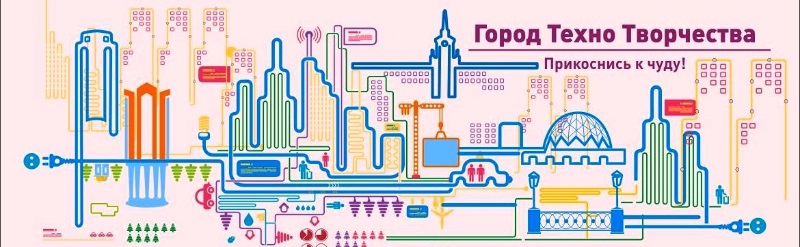 Общие положенияКонкурс детских рисунков «Краски современных технологий» (далее – конкурс) проводится в рамках V областного фестиваля технического творчества и современных технологий для детей и молодёжи «Город ТехноТворчества».Тема конкурса в 2018 году: «Профессии будущего».Организаторами конкурса являются Свердловская областная общественная организация «Уральский клуб нового образования» и кафе-кондитерская «Кусочек счастья».Настоящее Положение определяет порядок, регламент проведения конкурса и работу жюри.Информация о конкурсе размещается на сайте Фестиваля «Город ТехноТворчества» http://tehnotvorchestvo.ru/ а также на информационных ресурсах организаций партнёров.Цели и задачи конкурса:Привлечение внимания детей к науке и технике, современным технологиям и активация творческого потенциала через современные художественные форматы.Организация выставки рисунков «Профессии будущего» на сайте фестиваля «Город ТехноТворчества».Повышение интереса детей и молодёжи к технике и технологиям через изобразительное искусство.Знакомство с профессиями будущего участников фестиваля.Выявление и поддержка юных дарований в области изобразительного искусства, заинтересованных в научно-техническом прогрессе.Участники конкурсаУчастниками конкурса рисунков могут стать дети и молодёжь в возрасте от 4-х до 18 лет.Порядок проведения конкурсаКонкурс рисунков проводится в четырех возрастных группах:младшая детская группа (4-6 лет)средняя детская группа (7-10 лет)старшая детская группа (11-14 лет)юниоры (15-18)Конкурс рисунков проводится по двум номинациям: «Профессии будущего»;«Технологии будущего».Заявки оформляются на сайте фестиваля tehnotvorchestvo.ru в разделе Конкурс детских рисунков «Краски современных технологий» строка ПОДАТЬ ЗАЯВКУ.В заявке конкурсная работа сопровождается краткой информацией об авторе (авторах):фамилия, имя, отчество автора (авторов) рисунка;возраст;образовательное учреждение; город;фамилия, имя, отчество ответственного представителя или педагога руководителя;контактный телефон;электронный адрес (при наличии);название рисунка;сам рисунокРаботы на конкурс принимаются в электронном варианте вместе с заявкой на сайте фестиваля tehnotvorchestvo.ru. Работы должны быть отсканированы или сфотографированы в хорошем качестве и загружены на сайт фестиваля в формате jpeg. Минимальный размер загружаемого документа 1200х800 пикселей.Работы должны быть загружены на сайт фестиваля до 13 февраля 2018 года (включительно).Жюри оценивает выставленные на сайте работы с 14 по 16 февраля 2018 года. Результаты конкурса будут представлены на сайте фестиваля 17 февраля.С 17 по 24 февраля 2018 года проводится сбор работ призёров и победителей конкурса в кафе-кондитерской «Кусочек счастья» по адресу ул.8 Марта, 51, БЦ Саммит, 1 этаж.Выставка рисунков будет проходить с 26 февраля по 11 марта. Награждение призёров и победителей конкурса состоится 3 марта 2018 года с 16-00 до 16-30 в БЦ Саммит, 1 этаж. В рамках мероприятия с 16-30 до 18-00 пройдут тематические мастер-классы (художественно-кулинарные) и настольные игры по профессиям будущего.Требования к рисункам:соответствие содержания работы теме конкурса;самостоятельность исполнения;оригинальность идеи;эстетичность выполнения;техника исполнения работ – свободная (акварель, гуашь, пастель, цветные карандаши, и т.д.);формат работ – А3.Информация о теме конкурсаМир вплотную подходит к новому укладу жизни, связанному, в первую очередь, с развитием технологий. Через 7-10 лет роботы, био- и нанотехнологии, системы искусственного интеллекта станут такой же частью повседневности, как, например, компьютер или смартфон сегодня. Новые реалии неизбежно поменяют и рынок труда: одни профессии «уйдут на пенсию», другие будут сверхвостребованы. Познакомиться с профессиями будущего можно на сайте http://atlas100.ru/ «Атлас новых профессий» — это альманах перспективных отраслей и профессий на ближайшие 15–20 лет. Он поможет понять, какие отрасли будут активно развиваться, какие в них будут рождаться новые технологии, продукты, практики управления и какие новые специалисты потребуются работодателям. Посмотреть и скачать атлас новых профессий по ссылке http://atlas100.ru/about/ В рамках ТехноНочи, которая пройдет с 14:00 до 22:00 10 февраля 2017 года в Технопарке «Университетский» (Екатеринбург, ул.Конструкторов, 5) можно будет принять участие в мастер-классах и профориентационных играх по атласу новых профессий.Выставка работ На выставке будут представлены работы призёров и победителей конкурса.Выставка работ будет проходить с 26 февраля по 11 марта 2018 года на территории кафе-кондитерской «Кусочек счастья» по адресу ул.8 Марта, 51, БЦ Саммит, 1 этаж.Работы принимаются в кафе-кондитерской «Кусочек счастья» по адресу ул.8 Марта, 51, БЦ Саммит с 10.00 до 20.00 ежедневно, без выходных с 17 до 24 февраля 2018 года.Оформлять работы не обязательно. Организаторы берут на себя оформление рисунков. После выставки работы забираются там же в период с 12 по 20 марта 2018 года.Вручение призов происходит во время награждения победителей либо забираются ответственным представителем с 4 по 20 марта 2018 года в кафе-кондитерской «Кусочек счастья» по адресу ул.8 Марта, 51, БЦ Саммит с 10.00 до 20.00 ежедневно.Подведение итогов Конкурса.Работы оценивает компетентное жюри из представителей организаций культуры и образования Екатеринбурга и Свердловской области. На приз зрительских симпатий проводится голосование на сайте фестиваля tehnotvorchestvo.ru.Оценка работ участников конкурса рисунка будет проводиться жюри на сайте фестиваля с 14 по 16 февраля 2017 года. В каждой номинации и возрастной группе определяются призёры и победители.На сайте фестиваля представителями партнёров будет выбрана самая интересная работа (работы), авторы которых будут награждены тортом с изображением этого рисунка.Награждение победителей и призеров конкурса будет проходить 3 марта 2018 года с 16-00 до 16-30 в БЦ Саммит, 1 этаж. Победители и призёры в каждой возрастной группе награждаются дипломами и медалями. Участники конкурса получают диплом участника. Руководителям вручаются благодарственные письма.Контактная информацияСидорова Евгения, руководитель конкурса рисунков «Краски современных технологий» Тел.: +7 (922) 217-26-62, e-mail: art.lesson@mail.ru Рыбалко Резеда, руководитель фестиваля «Город ТехноТворчества»Тел. +7 (903) 081-77-75, e-mail: rezeda.rybalko@gmail.com ПОЛОЖЕНИЕ о конкурсе-выставке детских рисунков«Краски современных технологий»